แบบรับรองการเผยแพร่ผลงานทางวิชาการในลักษณะอื่น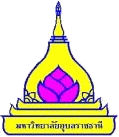 สำหรับผู้ขอกำหนดตำแหน่งทางวิชาการ มหาวิทยาลัยอุบลราชธานีคำชี้แจง : 1. โปรดตรวจสอบข้อมูลการเผยแพร่ผลงาน โดยเติมคำในช่องว่าง หรือทำเครื่องหมาย  หน้าข้อความ	   2. เลือกเฉพาะลักษณะการเผยแพร่ที่ผู้ขอเสนอ การเผยแพร่อื่นสามารถตัดออกได้ผลงานทางวิชาการในลักษณะอื่น : ผลงานวิชาการเพื่ออุตสาหกรรมจำนวน...........เรื่อง ซึ่งได้มีการเผยแพร่ ดังนี้ บทความวิจัยในวารสารทางวิชาการ ที่อยู่ในฐานข้อมูลที่ ก.พ.อ. กำหนด          	 หนังสือรวมบทความวิชาการ ซึ่งได้ผ่านการประเมินคุณภาพโดยคณะผู้ทรงคุณวุฒิในสาขาวิชานั้นๆ หรือสาขาวิชาที่เกี่ยวข้อง (peer reviewer) ที่มาจากหลากหลายสถาบัน      	 บทความวิจัยที่นำเสนอต่อที่ประชุมทางวิชาการ ที่มีหนังสือประมวลบทความ (Proceedings) และมีการประเมินโดยคณะผู้ทรงคุณวุฒิที่อยู่ในสาขาวิชานั้น หรือสาขาวิชาที่เกี่ยวข้องจากหลากหลายสถาบัน  		 รายงานการวิจัยฉบับสมบูรณ์ ที่มีเนื้อหาหรือมีเอกสารประกอบตามรูปแบบของผลงานวิชาการเพื่ออุตสาหกรรม และได้ผ่านการประเมินคุณภาพโดยคณะผู้ทรงคุณวุฒิในสาขาวิชานั้นๆ หรือสาขาวิชาที่เกี่ยวข้อง
ที่มาจากหลากหลายสถาบัน      		 เอกสารแสดงทรัพย์สินทางปัญญาที่เกิดจากผลงานดังกล่าว เช่น สิทธิบัตร อนุสิทธิบัตร ข้อตกลงอนุญาตให้ใช้สิทธิ โดยมีเอกสารประกอบที่มีเนื้อหาตามรูปแบบของผลงานวิชาการเพื่ออุตสาหกรรม และได้ผ่านการประเมินคุณภาพโดยคณะผู้ทรงคุณวุฒิในสาขาวิชานั้นๆ หรือสาขาวิชาที่เกี่ยวข้องที่มาจากหลากหลายสถาบัน       		 รายงานการวิจัยฉบับสมบูรณ์ที่ไม่ได้รับอนุญาตให้เปิดเผย โดยมีเนื้อหาหรือมีเอกสารประกอบที่มีเนื้อหาตามรูปแบบของผลงานวิชาการเพื่ออุตสาหกรรม และได้ผ่านการประเมินคุณภาพโดยคณะผู้ทรงคุณวุฒิในสาขาวิชานั้นๆ หรือสาขาวิชาที่เกี่ยวข้องที่มาจากหลากหลายสถาบัน ได้แก่      		 รายงานการประเมินจากหน่วยงานภายนอก ที่แสดงถึงผลกระทบที่เกิดจากการวิจัย หรือกิจกรรมทางวิชาการที่เชื่อมโยงกับภาคอุตสาหกรรม โดยต้องจัดทำเอกสารประกอบที่มีเนื้อหาตามรูปแบบของผลงานวิชาการเพื่ออุตสาหกรรม และได้ผ่านการประเมินคุณภาพโดยคณะผู้ทรงคุณวุฒิในสาขาวิชานั้นๆ หรือสาขาวิชาที่เกี่ยวข้องที่มาจากหลากหลายสถาบัน  ข้าพเจ้าขอรับรองว่าผลงานทางวิชาการในลักษณะอื่น (ผลงานวิชาการเพื่ออุตสาหกรรม) ที่ข้าพเจ้าเสนอ ได้มีการเผยแพร่เป็นไปตามหลักเกณฑ์และวิธีการพิจารณาแต่งตั้งบุคคลให้ดำรงตำแหน่งทางวิชาการ และข้อความที่ปรากฏในแบบรับรองการเผยแพร่ฯ และหลักฐานที่ส่งมาพร้อมนี้ เป็นความจริงทุกประการ									ลงชื่อ..........................................									(....................................................)									     วันที่...................................									 ผู้ขอกำหนดตำแหน่งทางวิชาการการตรวจสอบของคณะ/วิทยาลัย		- ได้ตรวจสอบเอกสารหลักฐานตามที่ผู้ขอแจ้งมา พบว่า ถูกต้องและครบถ้วนตามหลักเกณฑ์และวิธีการพิจารณาแต่งตั้งบุคคลให้ดำรงตำแหน่งทางวิชาการลงชื่อ ........................................................
                  (.......................................................)
         ตำแหน่ง.......................................................     วันที่.....................................................
	              เจ้าหน้าที่ผู้ตรวจสอบลงชื่อ ........................................................
                  (.......................................................) ตำแหน่ง...รองคณบดีที่กำกับดูแลด้านการบริหารงานบุคคล....
              วันที่.....................................................	 - ได้ผ่านการรับรองการเผยแพร่ผลงานทางวิชาการในลักษณะอื่น (ผลงานวิชาการเพื่ออุตสาหกรรม) ว่าเป็นไปตามหลักเกณฑ์และวิธีการพิจารณาแต่งตั้งบุคคลให้ดำรงตำแหน่งทางวิชาการแล้ว ในการประชุมคณะกรรมการประจำ
คณะ/วิทยาลัย.......................... ครั้งที่........... เมื่อวันที่....................									ลงชื่อ........................................									(....................................................)									คณบดีคณะ......................................									  วันที่...................................	  ลำดับชื่อเรื่องการมีส่วนร่วมของผู้ขอ (%)ฐานข้อมูลที่เผยแพร่
ตามประกาศ ก.พอ.1 - กรอกชื่อเรื่องตามหลักของการเขียนเอกสารอ้างอิง และเรียงลำดับตามที่กรอกในแบบ ก.พ.อ. 03 เผยแพร่ในฐานข้อมูลระดับนานาชาติ คือ .......................... เผยแพร่ในฐานข้อมูลระดับชาติ (TCI) กลุ่มที่ ........... สาขา.........................................   ทั้งนี้ ได้แนบเอกสารหลักฐานที่แสดงว่าวารสารที่เผยแพร่ผลงานอยู่ในฐานข้อมูลดังกล่าวแล้วในเล่มผลงานลำดับชื่อเรื่องการมีส่วนร่วมของผู้ขอ (%)รายชื่อคณะผู้ทรงคุณวุฒิ/
กองบรรณาธิการ (ยกตัวอย่างเพียง 2-3 รายชื่อที่มาจากหลากหลายสถาบัน)1 - กรอกชื่อเรื่องตามหลักของการเขียนเอกสารอ้างอิง และเรียงลำดับตามที่กรอกในแบบ ก.พ.อ. 03อาทิเช่น 1. .......ระบุชื่อและสังกัด..................2. .......ระบุชื่อและสังกัด..................3. .......ระบุชื่อและสังกัด..................ทั้งนี้ ได้แนบเอกสารหลักฐานรายชื่อคณะผู้ทรงคุณวุฒิ/กองบรรณาธิการในเล่มผลงานลำดับชื่อเรื่องการมีส่วนร่วมของผู้ขอ (%)รายชื่อคณะผู้ทรงคุณวุฒิ/
คณะกรรมการคัดเลือกบทความ(ยกตัวอย่างเพียง 2-3 รายชื่อที่มาจากหลากหลายสถาบัน)1 การประชุมระดับนานาชาติ การประชุมระดับชาติ - กรอกชื่อเรื่องตามหลักของการเขียนเอกสารอ้างอิง และเรียงลำดับตามที่กรอกในแบบ ก.พ.อ. 03อาทิเช่น 1. .......ระบุชื่อและสังกัด..................2. .......ระบุชื่อและสังกัด..................3. .......ระบุชื่อและสังกัด..................   ทั้งนี้ ได้แนบเอกสารหลักฐานรายชื่อคณะผู้ทรงคุณวุฒิ/คณะกรรมการ
คัดเลือกบทความดังกล่าวแล้วในเล่มผลงานลำดับชื่อเรื่องการมีส่วนร่วมของผู้ขอ (%)รายชื่อคณะผู้ทรงคุณวุฒิ(ยกตัวอย่างเพียง 2-3 รายชื่อที่มาจากหลากหลายสถาบัน)1 - กรอกชื่อเรื่องตามหลักของการเขียนเอกสารอ้างอิง และเรียงลำดับตามที่กรอกในแบบ ก.พ.อ. 03อาทิเช่น 1. .......ระบุชื่อและสังกัด..................2. .......ระบุชื่อและสังกัด..................3. .......ระบุชื่อและสังกัด..................ทั้งนี้ ได้แนบเอกสารหลักฐานรายชื่อคณะผู้ทรงคุณวุฒิมาพร้อมนี้ลำดับชื่อเรื่องการมีส่วนร่วมของผู้ขอ (%)รายชื่อคณะผู้ทรงคุณวุฒิ(ยกตัวอย่างเพียง 2-3 รายชื่อที่มาจากหลากหลายสถาบัน)1 - กรอกชื่อเรื่องตามหลักของการเขียนเอกสารอ้างอิง และเรียงลำดับตามที่กรอกในแบบ ก.พ.อ. 03อาทิเช่น 1. .......ระบุชื่อและสังกัด..................2. .......ระบุชื่อและสังกัด..................3. .......ระบุชื่อและสังกัด..................ทั้งนี้ ได้แนบเอกสารหลักฐานรายชื่อคณะผู้ทรงคุณวุฒิมาพร้อมนี้ลำดับชื่อเรื่องการมีส่วนร่วมของผู้ขอ (%)รายชื่อคณะผู้ทรงคุณวุฒิ(ยกตัวอย่างเพียง 2-3 รายชื่อที่มาจากหลากหลายสถาบัน)1 - กรอกชื่อเรื่องตามหลักของการเขียนเอกสารอ้างอิง และเรียงลำดับตามที่กรอกในแบบ ก.พ.อ. 03อาทิเช่น 1. .......ระบุชื่อและสังกัด..................2. .......ระบุชื่อและสังกัด..................3. .......ระบุชื่อและสังกัด..................ทั้งนี้ ได้แนบเอกสารหลักฐานรายชื่อคณะผู้ทรงคุณวุฒิมาพร้อมนี้ลำดับชื่อเรื่องการมีส่วนร่วมของผู้ขอ (%)รายชื่อคณะผู้ทรงคุณวุฒิ(ยกตัวอย่างเพียง 2-3 รายชื่อที่มาจากหลากหลายสถาบัน)1 - กรอกชื่อเรื่องตามหลักของการเขียนเอกสารอ้างอิง และเรียงลำดับตามที่กรอกในแบบ ก.พ.อ. 03อาทิเช่น 1. .......ระบุชื่อและสังกัด..................2. .......ระบุชื่อและสังกัด..................3. .......ระบุชื่อและสังกัด..................ทั้งนี้ ได้แนบเอกสารหลักฐานรายชื่อคณะผู้ทรงคุณวุฒิมาพร้อมนี้